‘Alternative Energy to Produce Electricity’ Work Sheet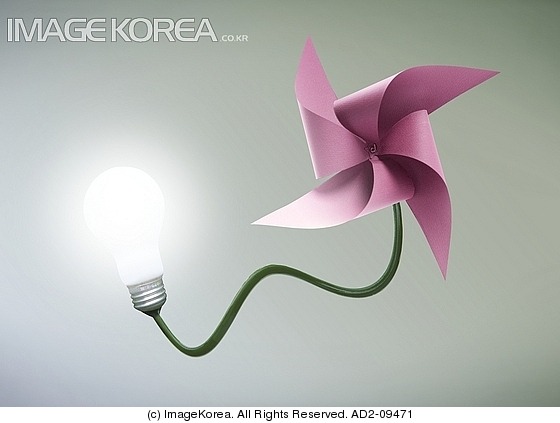 Please describe the way to produce electricity through alternative energy if electricity supply is stopped. (1 idea)What is your partner’s opinion about above question 1.?  Plugging Into The Sun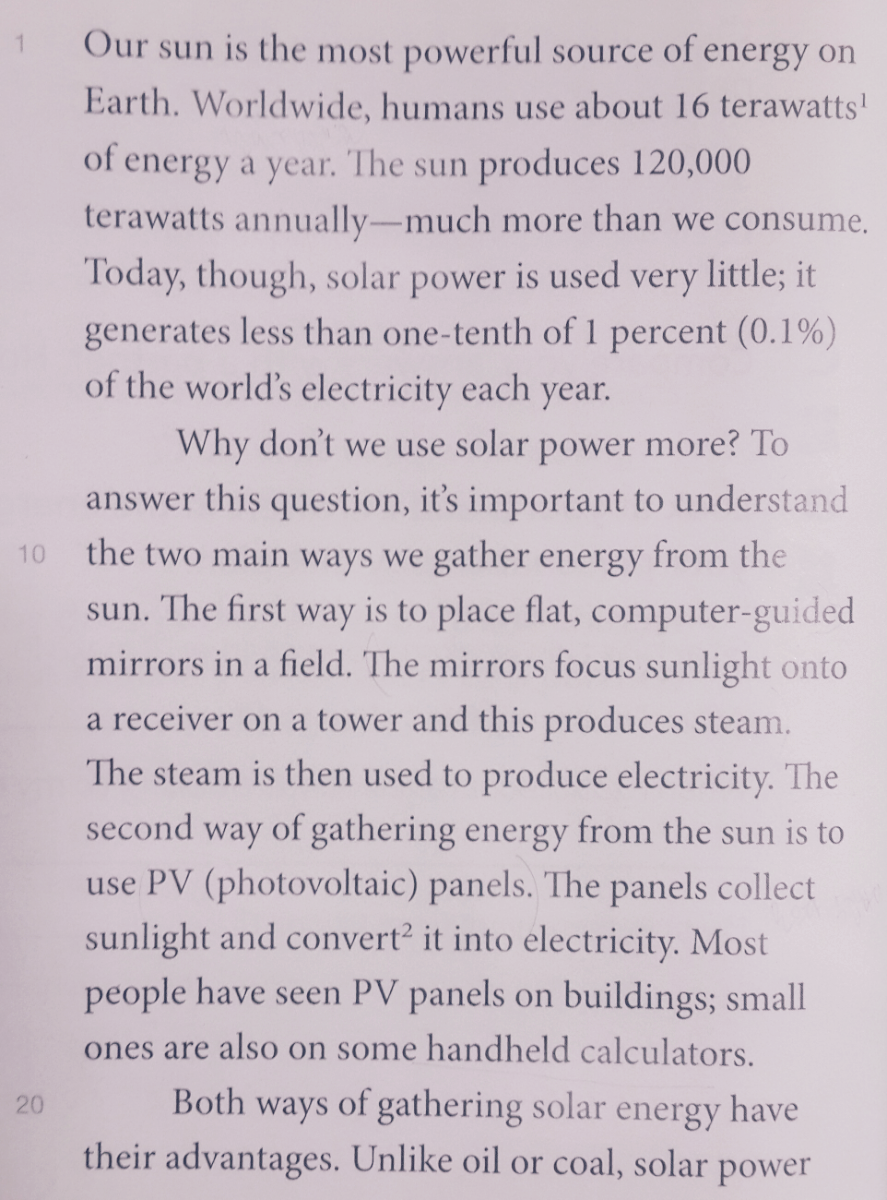 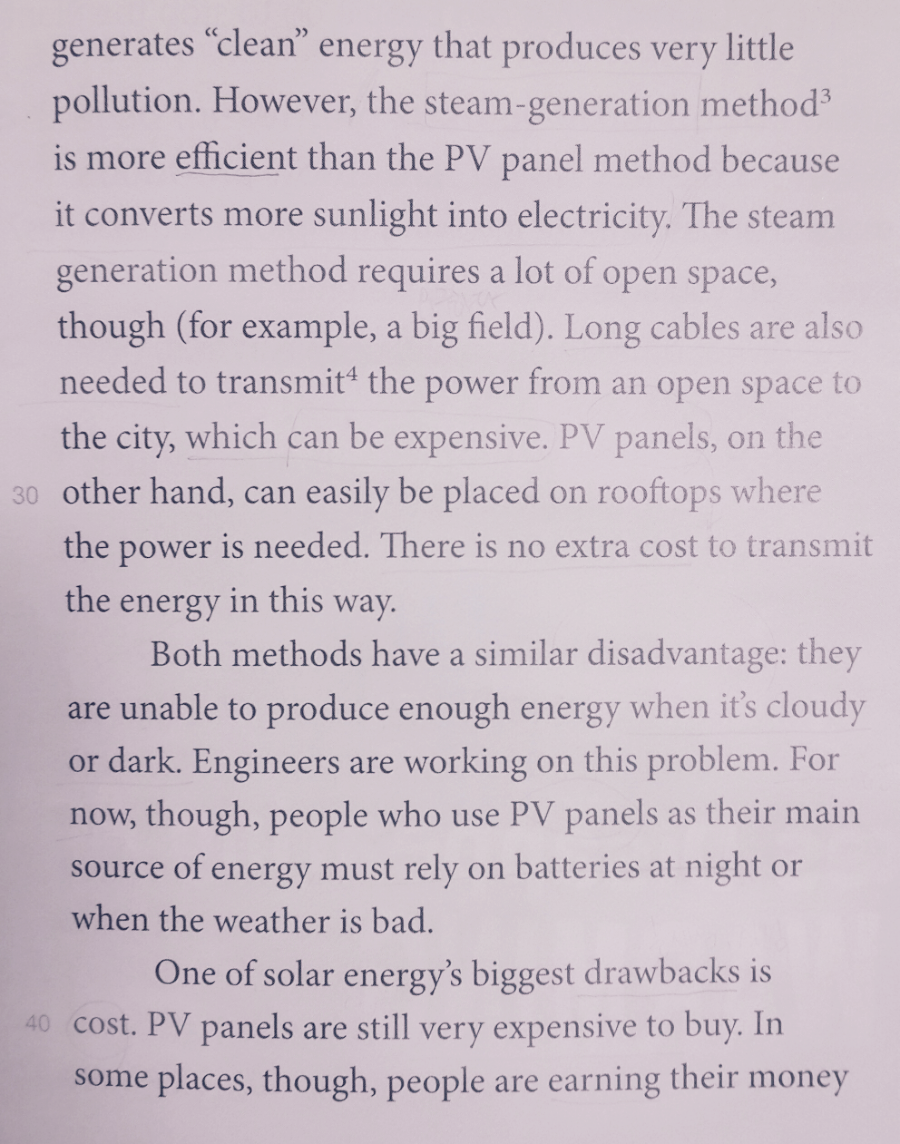 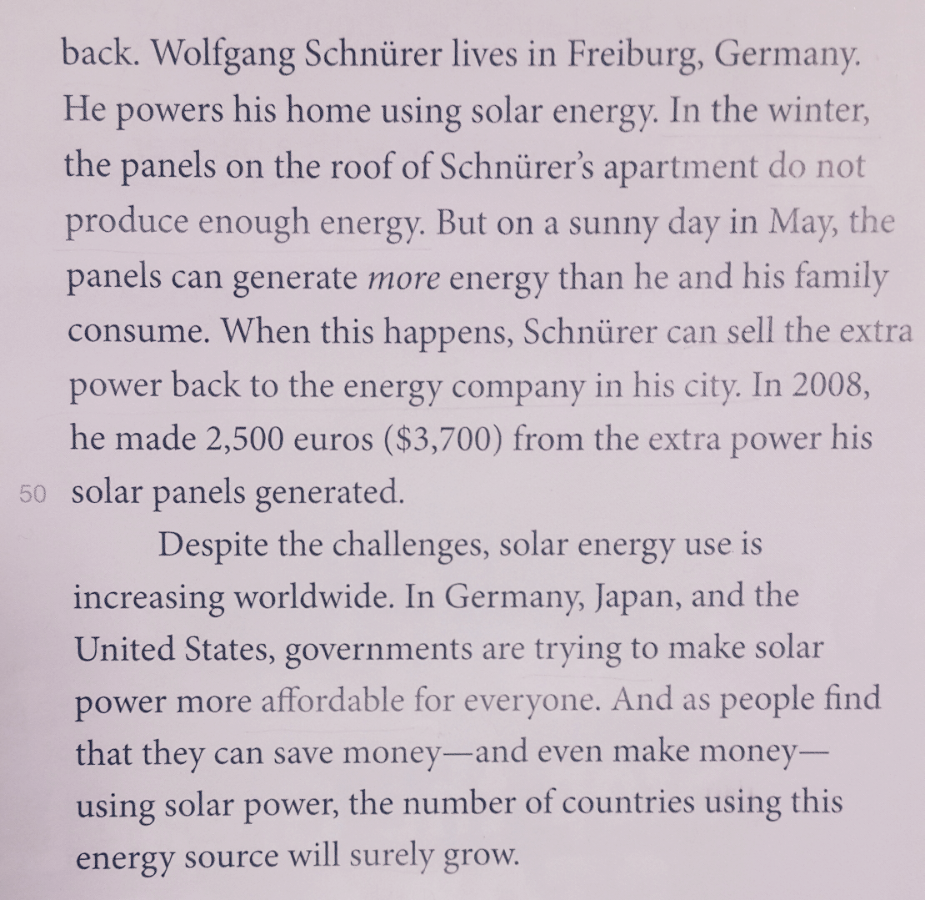 ‘After Reading’ Work SheetTake the quiz and compare ideas with a partner. True       False The sun generates more energy than humans can use.Worldwide, most electricity is produced using solar energy.Solar energy can only be used in places that get a lot of sunlight all year. Solar energy generates a lot of pollution.One of the solar energy’s biggest drawbacks is place.List at least two advantages and two disadvantages of each method of gathering solar energy (steam generation and PV panels). 	AdvantagesDisadvantages Role-Play Work SheetUse your answer from Exercise B to act out this role play.Student A : Imagine that you work for a solar energy company. You need to persuade the mayor of your city to invest more money in solar power. Give two or three reasons why this is good idea. Student B : Listen to your partner’s argument and ask at least 2 questions about the disadvantages. Did your partner convince you to invest more money? Student CAfter listen both opinions (Student A, B), you are a person who agree with above both opinions. Talk about all advantages and disadvantages of solar system. Listening   Speaking   Reading    Grammar   Writing Listening   Speaking   Reading    Grammar   Writing Listening   Speaking   Reading    Grammar   Writing Listening   Speaking   Reading    Grammar   WritingTopic: Plugging Into The SUN.Topic: Plugging Into The SUN.Topic: Plugging Into The SUN.Topic: Plugging Into The SUN.Instructor:ClaireStudents Competency Level: IntermediateNumber of Students: 3Lesson Length:60 minMaterials: (List the Names of all materials used in the lesson. Materials must be shown at the end of this document)‘Alternative Energy to Produce Electricity’ Work Sheet‘Plugging Into The SUN’ Reading Work SheetAfter Reading Work SheetRole-Play Work SheetRole Name TagsStudent AStudent BStudent CWhite Board & MarkerMaterials: (List the Names of all materials used in the lesson. Materials must be shown at the end of this document)‘Alternative Energy to Produce Electricity’ Work Sheet‘Plugging Into The SUN’ Reading Work SheetAfter Reading Work SheetRole-Play Work SheetRole Name TagsStudent AStudent BStudent CWhite Board & MarkerMaterials: (List the Names of all materials used in the lesson. Materials must be shown at the end of this document)‘Alternative Energy to Produce Electricity’ Work Sheet‘Plugging Into The SUN’ Reading Work SheetAfter Reading Work SheetRole-Play Work SheetRole Name TagsStudent AStudent BStudent CWhite Board & MarkerMaterials: (List the Names of all materials used in the lesson. Materials must be shown at the end of this document)‘Alternative Energy to Produce Electricity’ Work Sheet‘Plugging Into The SUN’ Reading Work SheetAfter Reading Work SheetRole-Play Work SheetRole Name TagsStudent AStudent BStudent CWhite Board & MarkerAims: (What students will be able to achieve by participating in the activities of the lesson.  (Ss gain or get by doing…)Ss improve their speaking skill by discussing about Alternative Energy System. Ss improve their listening skill by listening T’s introduction, questions and other Ss opinions during discussion. Ss improve their writing skill by writing answer on work sheet of pre-activity, main-activity.Ss about new vocabulary by reading activity.Aims: (What students will be able to achieve by participating in the activities of the lesson.  (Ss gain or get by doing…)Ss improve their speaking skill by discussing about Alternative Energy System. Ss improve their listening skill by listening T’s introduction, questions and other Ss opinions during discussion. Ss improve their writing skill by writing answer on work sheet of pre-activity, main-activity.Ss about new vocabulary by reading activity.Aims: (What students will be able to achieve by participating in the activities of the lesson.  (Ss gain or get by doing…)Ss improve their speaking skill by discussing about Alternative Energy System. Ss improve their listening skill by listening T’s introduction, questions and other Ss opinions during discussion. Ss improve their writing skill by writing answer on work sheet of pre-activity, main-activity.Ss about new vocabulary by reading activity.Aims: (What students will be able to achieve by participating in the activities of the lesson.  (Ss gain or get by doing…)Ss improve their speaking skill by discussing about Alternative Energy System. Ss improve their listening skill by listening T’s introduction, questions and other Ss opinions during discussion. Ss improve their writing skill by writing answer on work sheet of pre-activity, main-activity.Ss about new vocabulary by reading activity.Language Skills: (Lists what activities language skills students will be using by participating in the activities of the lesson.)Reading: (Where did reading occur in the lesson?)Students will read reading worksheet about Solar energy system Listening: (Where did listening occur in the lesson?)Students will listen to teacher’s instruction, Discuss with partner, teacher’s feed-back.Speaking: (Where did speaking occur in the lesson?)Students will discuss with partners, share their opinion, role-play and respond to teacher.Writing: (Where did writing occur in the lesson?) Students will take a note, write answers & opinion on work sheet.Language Skills: (Lists what activities language skills students will be using by participating in the activities of the lesson.)Reading: (Where did reading occur in the lesson?)Students will read reading worksheet about Solar energy system Listening: (Where did listening occur in the lesson?)Students will listen to teacher’s instruction, Discuss with partner, teacher’s feed-back.Speaking: (Where did speaking occur in the lesson?)Students will discuss with partners, share their opinion, role-play and respond to teacher.Writing: (Where did writing occur in the lesson?) Students will take a note, write answers & opinion on work sheet.Language Skills: (Lists what activities language skills students will be using by participating in the activities of the lesson.)Reading: (Where did reading occur in the lesson?)Students will read reading worksheet about Solar energy system Listening: (Where did listening occur in the lesson?)Students will listen to teacher’s instruction, Discuss with partner, teacher’s feed-back.Speaking: (Where did speaking occur in the lesson?)Students will discuss with partners, share their opinion, role-play and respond to teacher.Writing: (Where did writing occur in the lesson?) Students will take a note, write answers & opinion on work sheet.Language Skills: (Lists what activities language skills students will be using by participating in the activities of the lesson.)Reading: (Where did reading occur in the lesson?)Students will read reading worksheet about Solar energy system Listening: (Where did listening occur in the lesson?)Students will listen to teacher’s instruction, Discuss with partner, teacher’s feed-back.Speaking: (Where did speaking occur in the lesson?)Students will discuss with partners, share their opinion, role-play and respond to teacher.Writing: (Where did writing occur in the lesson?) Students will take a note, write answers & opinion on work sheet.Language Systems: (Lists what language systems students will be using by participating in the activities of the lesson.)Phonology: (sound)Discussion, Ss talk, T talk. Function: (situation)Discuss with partner how to produce electricity, Role-play with partner, Asking questions.Lexis: (meaning)Learning vocabulary.Grammar: (language structure)General speaking grammar not emphasized.Discourse: (communication) Discuss with partner to find answer in True and False, .Language Systems: (Lists what language systems students will be using by participating in the activities of the lesson.)Phonology: (sound)Discussion, Ss talk, T talk. Function: (situation)Discuss with partner how to produce electricity, Role-play with partner, Asking questions.Lexis: (meaning)Learning vocabulary.Grammar: (language structure)General speaking grammar not emphasized.Discourse: (communication) Discuss with partner to find answer in True and False, .Language Systems: (Lists what language systems students will be using by participating in the activities of the lesson.)Phonology: (sound)Discussion, Ss talk, T talk. Function: (situation)Discuss with partner how to produce electricity, Role-play with partner, Asking questions.Lexis: (meaning)Learning vocabulary.Grammar: (language structure)General speaking grammar not emphasized.Discourse: (communication) Discuss with partner to find answer in True and False, .Language Systems: (Lists what language systems students will be using by participating in the activities of the lesson.)Phonology: (sound)Discussion, Ss talk, T talk. Function: (situation)Discuss with partner how to produce electricity, Role-play with partner, Asking questions.Lexis: (meaning)Learning vocabulary.Grammar: (language structure)General speaking grammar not emphasized.Discourse: (communication) Discuss with partner to find answer in True and False, .Assumptions: (What students must already be able to do and what concepts must already be mastered before the lesson in order to achieve the aims of the lesson.)Students know there is limitation of electricity supply from fossil fuel.Students know some alternative source of energy.Students have opinion about solar energy system.Students should able to understand when they discuss with partner.Assumptions: (What students must already be able to do and what concepts must already be mastered before the lesson in order to achieve the aims of the lesson.)Students know there is limitation of electricity supply from fossil fuel.Students know some alternative source of energy.Students have opinion about solar energy system.Students should able to understand when they discuss with partner.Assumptions: (What students must already be able to do and what concepts must already be mastered before the lesson in order to achieve the aims of the lesson.)Students know there is limitation of electricity supply from fossil fuel.Students know some alternative source of energy.Students have opinion about solar energy system.Students should able to understand when they discuss with partner.Assumptions: (What students must already be able to do and what concepts must already be mastered before the lesson in order to achieve the aims of the lesson.)Students know there is limitation of electricity supply from fossil fuel.Students know some alternative source of energy.Students have opinion about solar energy system.Students should able to understand when they discuss with partner.Anticipated Errors and Solutions: (What things might go wrong in the lesson and what the solution will be. An SOS activity should also be included)Students may not be able to understand meaning of vocabulary :Teacher says another word has similar meaning to help understanding.Students may not think ideas about ways to produce electricity.Teacher gives her opinion first.Students may need more time to work activities.Give more a little time to finish it.Anticipated Errors and Solutions: (What things might go wrong in the lesson and what the solution will be. An SOS activity should also be included)Students may not be able to understand meaning of vocabulary :Teacher says another word has similar meaning to help understanding.Students may not think ideas about ways to produce electricity.Teacher gives her opinion first.Students may need more time to work activities.Give more a little time to finish it.Anticipated Errors and Solutions: (What things might go wrong in the lesson and what the solution will be. An SOS activity should also be included)Students may not be able to understand meaning of vocabulary :Teacher says another word has similar meaning to help understanding.Students may not think ideas about ways to produce electricity.Teacher gives her opinion first.Students may need more time to work activities.Give more a little time to finish it.Anticipated Errors and Solutions: (What things might go wrong in the lesson and what the solution will be. An SOS activity should also be included)Students may not be able to understand meaning of vocabulary :Teacher says another word has similar meaning to help understanding.Students may not think ideas about ways to produce electricity.Teacher gives her opinion first.Students may need more time to work activities.Give more a little time to finish it.References:A book (World Class 1) from National Geographic Learning.References:A book (World Class 1) from National Geographic Learning.References:A book (World Class 1) from National Geographic Learning.References:A book (World Class 1) from National Geographic Learning.Lead-In or Pre-Task Part (Warm-Up Part to activate and create interest in the lesson.)Lead-In or Pre-Task Part (Warm-Up Part to activate and create interest in the lesson.)Lead-In or Pre-Task Part (Warm-Up Part to activate and create interest in the lesson.)Lead-In or Pre-Task Part (Warm-Up Part to activate and create interest in the lesson.)Materials: (List the Names of all materials used in the Lead-In or Pre-Task Part of the lesson. Materials must be shown at the end of this document)Materials: (List the Names of all materials used in the Lead-In or Pre-Task Part of the lesson. Materials must be shown at the end of this document)Materials: (List the Names of all materials used in the Lead-In or Pre-Task Part of the lesson. Materials must be shown at the end of this document)Materials: (List the Names of all materials used in the Lead-In or Pre-Task Part of the lesson. Materials must be shown at the end of this document)Time:Classroom Set Up:Student Activity and Goals:Teacher Procedure & Instructions:1 min3 min2 minWWWTry to get Ss interested in lesson.Ss listen and think about question and then they answer.T starts to talk about electricity and says fuel and resources are limited. Eliciting Ss by asking “What is the worst thing for you if electricity supply is stopped?”T says we need alternative energy. Let’s talk about alternative energy.Pre-Activity or Task Familiarization Part  (Presentation Part Presenting the language structure to be covered in the lesson. Prepares students for the communication activity.)Pre-Activity or Task Familiarization Part  (Presentation Part Presenting the language structure to be covered in the lesson. Prepares students for the communication activity.)Pre-Activity or Task Familiarization Part  (Presentation Part Presenting the language structure to be covered in the lesson. Prepares students for the communication activity.)Pre-Activity or Task Familiarization Part  (Presentation Part Presenting the language structure to be covered in the lesson. Prepares students for the communication activity.)Materials: (List the Names of all materials used in the Pre-Activity or Task Familiarization Part of the lesson. Materials must be shown at the end of this document)‘Alternative Energy to produce electricity’ Work SheetMaterials: (List the Names of all materials used in the Pre-Activity or Task Familiarization Part of the lesson. Materials must be shown at the end of this document)‘Alternative Energy to produce electricity’ Work SheetMaterials: (List the Names of all materials used in the Pre-Activity or Task Familiarization Part of the lesson. Materials must be shown at the end of this document)‘Alternative Energy to produce electricity’ Work SheetMaterials: (List the Names of all materials used in the Pre-Activity or Task Familiarization Part of the lesson. Materials must be shown at the end of this document)‘Alternative Energy to produce electricity’ Work SheetTime:Classroom Set Up:Student Activity and Goals:Teacher Procedure & Instructions:1 min4 min8 min2 minWIndividualGroupsW-SSs get work sheetSs receive worksheet and begin to think their ideas and write them. Ss talk about their opinion with partners.Ss listen to partner’s answer.Hand a worksheet out and instruct. Say T’s opinion how to produceelectricity as example (by wind powergeneration or riding bicycle) and ask Sswrite an idea that way to produceelectricity with alternative energy.Ask Ss share about their idea what they wrote with partners and then write down partner’s answer. T monitors discreetly & answers if Ss ask any questions.Ask Ss talk about their partner’s opinion.Main Activity or Task Realization Part (Practice to Production Part Teacher lead practice of the language presented and move to communication based more student centered activity)Main Activity or Task Realization Part (Practice to Production Part Teacher lead practice of the language presented and move to communication based more student centered activity)Main Activity or Task Realization Part (Practice to Production Part Teacher lead practice of the language presented and move to communication based more student centered activity)Main Activity or Task Realization Part (Practice to Production Part Teacher lead practice of the language presented and move to communication based more student centered activity)Materials: (List the Names of all materials used in the Main Activity or Task Realization Part of the lesson. Materials must be shown at the end of this document)‘Plugging Into The SUN’ Reading Work SheetAfter Reading Work SheetMaterials: (List the Names of all materials used in the Main Activity or Task Realization Part of the lesson. Materials must be shown at the end of this document)‘Plugging Into The SUN’ Reading Work SheetAfter Reading Work SheetMaterials: (List the Names of all materials used in the Main Activity or Task Realization Part of the lesson. Materials must be shown at the end of this document)‘Plugging Into The SUN’ Reading Work SheetAfter Reading Work SheetMaterials: (List the Names of all materials used in the Main Activity or Task Realization Part of the lesson. Materials must be shown at the end of this document)‘Plugging Into The SUN’ Reading Work SheetAfter Reading Work SheetTime:Classroom Set Up:Student Activity and Goals:Teacher Procedure & Instructions:1 min8 min3 min7minWWWWTry to get interest in text and Listen to teacher. Read the text carefully.Ss share their thought with classSs get the work sheet and discuss with partners.(Eliciting) Hand out text to Ss and Introduce ‘Plugging Into The SUN’ text.Ask Ss read the text carefully.Ask Ss to share their thought about the text and facilitate classroom discussion and feed-back.Hand out ‘After reading’ work sheet. Ask Ss find the answer all together. Facilitate S-T, S-S. (3 Ss)Post Activity or Post Task Part (Wrap-Up Part Close the Lesson on a high note to and consolidate language learned in a communication based activity new situation.)Post Activity or Post Task Part (Wrap-Up Part Close the Lesson on a high note to and consolidate language learned in a communication based activity new situation.)Post Activity or Post Task Part (Wrap-Up Part Close the Lesson on a high note to and consolidate language learned in a communication based activity new situation.)Post Activity or Post Task Part (Wrap-Up Part Close the Lesson on a high note to and consolidate language learned in a communication based activity new situation.)Materials: (List the Names of all materials used in the Post Activity or Post Task Part of the lesson. Materials must be shown at the end of this document)Role Name TagsRole-Play Work sheetMaterials: (List the Names of all materials used in the Post Activity or Post Task Part of the lesson. Materials must be shown at the end of this document)Role Name TagsRole-Play Work sheetMaterials: (List the Names of all materials used in the Post Activity or Post Task Part of the lesson. Materials must be shown at the end of this document)Role Name TagsRole-Play Work sheetMaterials: (List the Names of all materials used in the Post Activity or Post Task Part of the lesson. Materials must be shown at the end of this document)Role Name TagsRole-Play Work sheetTime:Classroom Set Up:Student Activity and Goals:Teacher Procedure Instructions:1min3min3min2minWWWWChoose the Role.Role-Play as a role. Share thought and respond feed-back about Role-Play.Ask Ss choose the Role Name Tag. Ask Ss do Role-Play.Ask Ss to share their thought about Role-PlayWrap up the class by encouraging ss and give positive feed-back about their opinion and activity.